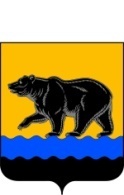 РОССИЙСКАЯ ФЕДЕРАЦИЯХАНТЫ-МАНСИЙСКИЙ АВТОНОМНЫЙ ОКРУГ – ЮГРА(Тюменская область)ТЕРРИТОРИАЛЬНАЯ ИЗБИРАТЕЛЬНАЯ КОМИССИЯГОРОДА НЕФТЕЮГАНСКАПОСТАНОВЛЕНИЕот  «26» июня  2018 года			                                                   №182О периодичности представления дополнительным офисом №5940/0100 Сургутского отделения  №5940 ПАО Сбербанк информации о поступлении и расходовании средств, находящихся на специальных избирательных счетах кандидатовВ соответствии с пунктом 7 статьи 59 Федерального закона от 12.06.2002 №67-ФЗ «Об основных гарантиях избирательных прав и права на участие             в референдуме граждан Российской Федерации», постановлением Избирательной комиссии Ханты-Мансийского автономного округа-Югры           от 21.10.2010 №480 «О возложении полномочий избирательной комиссии муниципального образования городской округ город Нефтеюганск на территориальную комиссию города Нефтеюганска», Постановлением территориальной избирательной комиссии города Нефтеюганска от 18.06.2018 №167 «О возложении полномочий окружной избирательной комиссии по дополнительным выборам депутата Думы города Нефтеюганска шестого созыва по одномандатному избирательному округу №24  на территориальную избирательную комиссию города Нефтеюганска» территориальная избирательная комиссия города Нефтеюганска постановляет:1. Установить, что представление дополнительным офисом №5940/0100  Сургутского отделения №5940 ПАО Сбербанк информации о поступлении и расходовании средств, находящихся на специальных избирательных счетах кандидатов, с использованием автоматизированной системы «Клиент – Сбербанк» должно осуществляться не реже одного раза в неделю, а за 10 дней до дня голосования – один раз в три операционных дня.2. Постановление территориальной избирательной комиссии города Нефтеюганска от 26.06.2017 №28 «О периодичности представления дополнительным офисом №5940/0100 Сургутского отделения  №5940 ПАО Сбербанк информации о поступлении и расходовании средств, находящихся на специальных избирательных счетах кандидатов» признать утратившим силу.  3. Разместить настоящее постановление на странице «Избирательная комиссия» официального сайта органов местного самоуправления города Нефтеюганска.4. Контроль за исполнением настоящего постановления возложить на председателя территориальной избирательной комиссии города Нефтеюганска С.С. Мозолевскую.Председатель территориальной избирательной комиссии                                                                   С.С. МозолевскаяСекретарь территориальнойизбирательной комиссии                                                              Н.В. Арестова